SUNDAYMONDAYTUESDAYWEDNESDAYTHURSDAYFRIDAYSATURDAY1

2
Waterpolo 8-9pm 
Munrow Pool 3
Korfball 6-7:30pm 
Munrow Sports Hall4
Bud’s 5km Run Campus  5 
Korfball 6-7:30pm
KES
Ninjitsu 1-3pm Women’s only, Dojo6
Gymnastics 8-10pmSlater Hall
National Badminton League
NIA, 7pm 
7
8
Rugby 2nds 2pm Bournbrook 
Rugby 1sts 6pm Bournbrook
Equestrian Club Trials9101112131415
BUCS Fixtures 
Equestrian Development Squad Induction
16
171819
Birmingham Half Marathon Volunteering 202122
BUCS Fixtures232425
Athletics  Manchester Relays
Lifesaving competing at Warwick 
262728
Squash Professional League, 6pm 29
 BUCS Fixtures3031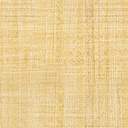 